Publicado en Ciudad de México  el 03/10/2019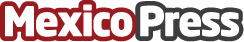 Las funciones de una gestión contable administrativa exitosa para las empresas por De la Paz Costemalle 83% de las empresas prevé crecer en 2019. 86% de las organizaciones están haciendo algo en torno a la automatización de recursos y procesosDatos de contacto:Alejandra PérezDe La Paz Costemalle, mejor gestión más negocio 5519594802Nota de prensa publicada en: https://www.mexicopress.com.mx/las-funciones-de-una-gestion-contable_1 Categorías: Finanzas Emprendedores Logística E-Commerce Consultoría http://www.mexicopress.com.mx